de Berlaimontlaan 14 – BE-1000 Brusseltel. +32 2 221 37 40 ondernemingsnummer: 0203.201.340RPR Brusselwww.nbb.be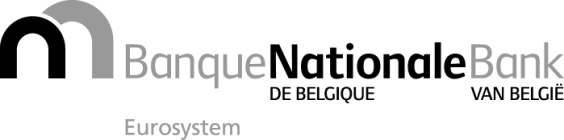 Brussel, 2 maart 2020Bijlage 5 bij de circulaire NBB_2020_006Bijlage 5 bij de circulaire NBB_2020_006Indicatieve lijst van landen die een verhoogd risico op witwassen van geld of financiering van terrorisme kunnen inhouden (bijlage 1 bij de vragenlijsten)Indicatieve lijst van landen die een verhoogd risico op witwassen van geld of financiering van terrorisme kunnen inhouden (bijlage 1 bij de vragenlijsten)LandAfghanistanAngolaArgentiniëBelarusBeninBoliviëBosnië en HerzegovinaBurkina FasoBurundiCambodjaCentraal-Afrikaanse RepubliekChinaCongo (Dem Rep)Dominicaanse RepubliekEgypteEritreaEthiopiëGambiaGuineeGuinee-BissauHaïtiIrakIranIvoorkustJemenKaapverdiëKeniaLaosLesothoLibanonLiberiaLibiëMaliMarshalleilandenMauritaniëMoldaviëMozambiqueMyanmarNamibiëNepalNigerNigeriaNoord-KoreaOekraïnePakistanPanamaParaguayRussische FederatieRwandaSao Tome en PrincipeSierra LeoneSoedanSomaliëSri LankaSyriëTadzjikistanTanzaniaThailandTunesiëTurkijeUgandaVanuatuVenezuelaVietnamZambiaZimbabweZuid-SudanOFF SHORE LANDEN (art. 179 KB/WIB 1992)Abu DhabiAjmanAnguillaBahama'sBahreinBermudaBritse MaagdeneilandenKaaimaneilandenDubaiFujairahGuernseyJerseyEiland ManMarshalleilandenMicronesië (Federatie van)MonacoMontenegroNauruOezbekistanPalauPitcairneilandenRas al KhaimahSaint-BarthelemySharjah;SomaliëTurkmenistanTurks en Caicos EilandenUmm al QaiwainVanuatuWallis-en-Futuna